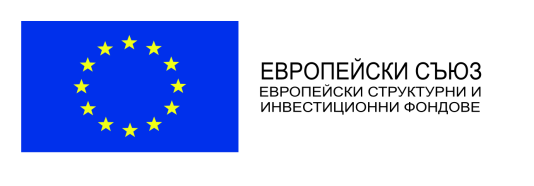 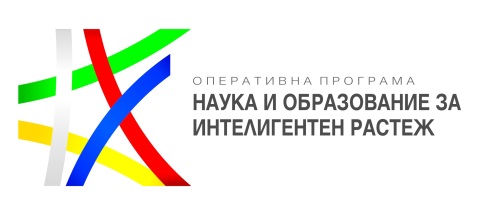 проект BG05M2ОP001-5.001-0001 „Равен достъп до училищно образование в условията на кризи“ОСНОВНО УЧИЛИЩЕ „ХРИСТО БОТЕВ” – с. Пелишат, общ. Плевенадрес: 5895 с. Пелишат, ул. „ХристоКънчев” №6, тел: 0650/ 98597, e-mail: ou_pelishat@abv.bgИзх. №145/09.02.2023 г.ИНФОРМАЦИЯ за изпълнението на проект BG05M2OP001-5.001-0001 „Равен достъп до училищно образование в условията на кризи“	ОУ „Христо Ботев“ – с. Пелишат изпълнява проект BG05M2OP001-5.001-0001 „Равен достъп до училищно образование в условията на кризи“ по Дейност 2, Дейност 4 и Дейност 5 от месец Септември 2021 г. до настоящия момент.През периода от 10.09.2021 г. до 14.09.2021 г. в училището са проведени обучения по проекта с ученици по Дейност 2 и с родители по Дейност 4. Има изготвена 1 брой програма за проведените обучения.	По Дейност 2 са обучавани 10 ученици от първи и от втори клас за работа с електронната платформа Microsoft Teams. Били са разпределени в 3 групи, от които 2 групи с 4 деца и 1 група с 5 деца. Включените в групите ученици са идентифицирани по критерии и са им предоставяни електронни устройства, получени по проекта за активиране на акаунти, присъединяване към екипи и участие в обучение от разстояние в електронна среда. Обучението е провеждано от квалифициран, външен за училището специалист в продължение на 20 часа.	По дейност 4 са обучавани 8 родители и образователен медиатор за работа с електронната платформа Microsoft Teams. Били са разпределени в 2 групи по 4 възрастни. Обучението е провеждано от квалифициран, външен за училището специалист в продължение на 10 часа.	Издадени са 18 броя сертификати на успешно приключилите обученията, от които 10 бр. сертификати на ученици и 8 бр. сертификати на родители. През първия срок на учебната 2022/2023 година в ОУ „Христо Ботев“ – с. Пелишат стартира обучение по Дейност 5 от проект BG05M2OP001-5.001-0001 „Равен достъп до училищно образование в условията на кризи“. Беше сформирана 1 група за обучителни затруднения по Български език и литература с 2 ученици от седми клас. Работата по проекта стартира на 07.12.2022 година с предвидени 20 часа до 08.03.2023 г.Целта е да се компенсира липсата на взаимодействие на учителя с ученици, да се предотврати възникването на обучителни затруднения и натрупването на пропуски при овладяването на учебното съдържание, преодоляване на езиковата бариера и оказване на  подкрепа. Да се работи за успешната адаптация на учениците чрез осъществяване на подходяща подкрепа за справяне  с емоционални бариери, възникващи в процеса на обучението.Допълнителното обучение по Български език и литература се осъществява синхронно от разстояние в електронна среда. В платформата на проекта се попълва план-график за допълнително синхронно обучение по БЕЛ, който е изготвен  на база пропуски при овладяването на учебното съдържание с цел тяхното преодоляване. Идентифицирани са ученици със сходни потребности. Седмокласниците, включени в проекта имат пропуски при овладяване на учебното съдържание, водещи до незадоволителни резултати по Български език и литература. Имат ниска самооценка и липса на умения за учене. За тях българският език не е майчин.     	През периода приоритетно  се работи върху усъвършенстването на четивната техника, правописа и краснописа, върху четене на текст с определена комуникативна задача. Работи се с различни интерактивни платформи, за да може по иновативен начин учениците да бъдат мотивирани за продължаващо образование.Директор:___________/П. Хаджиева/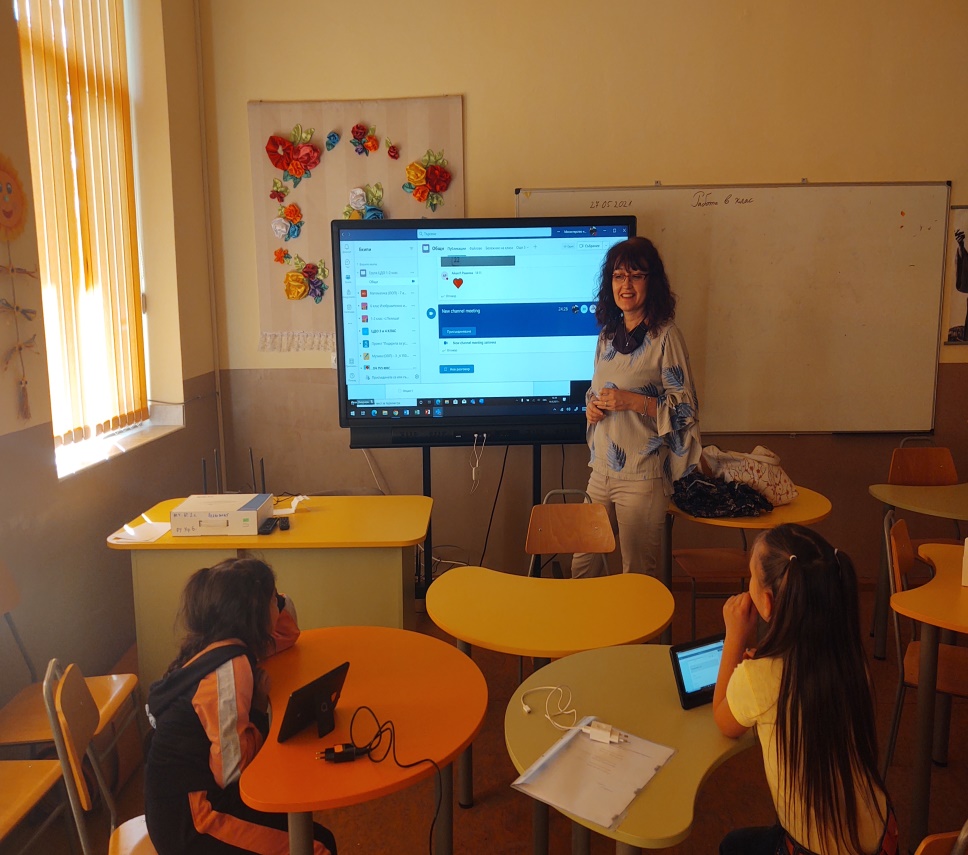 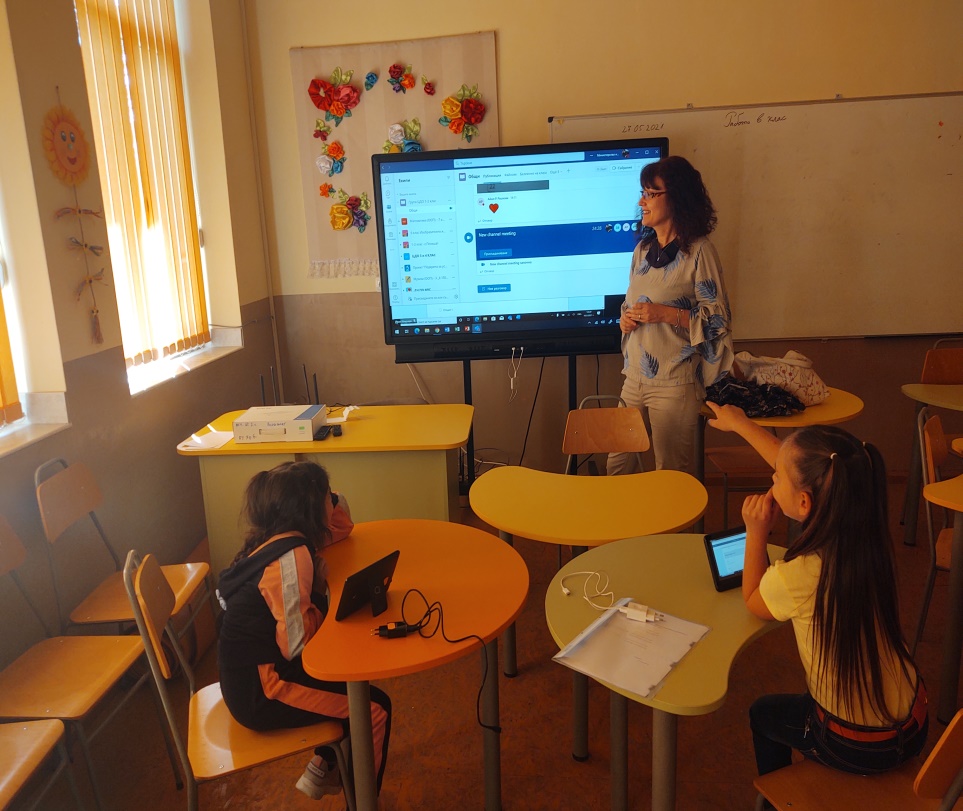 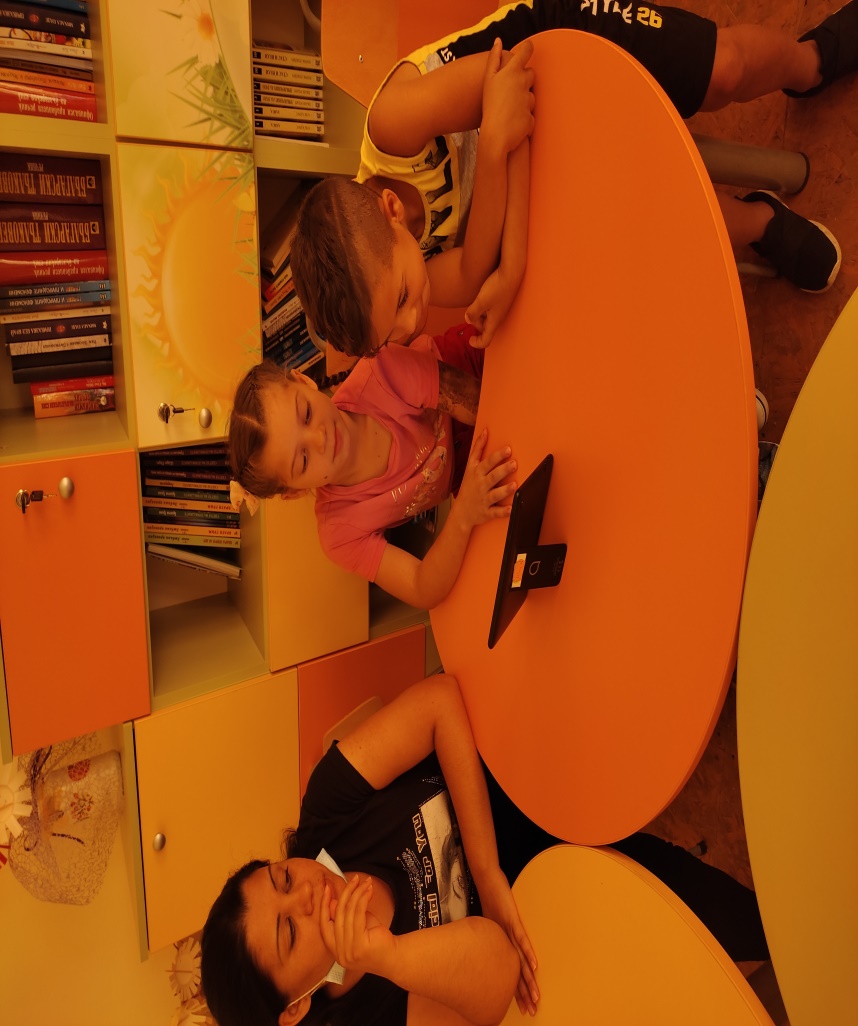 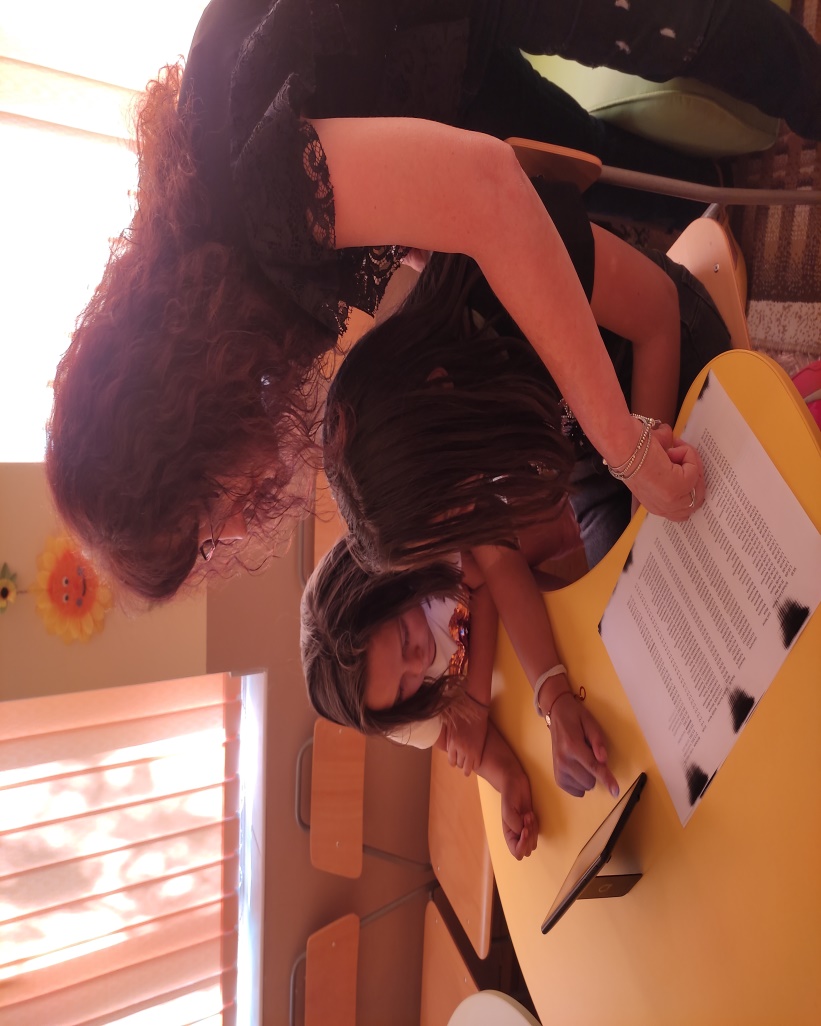 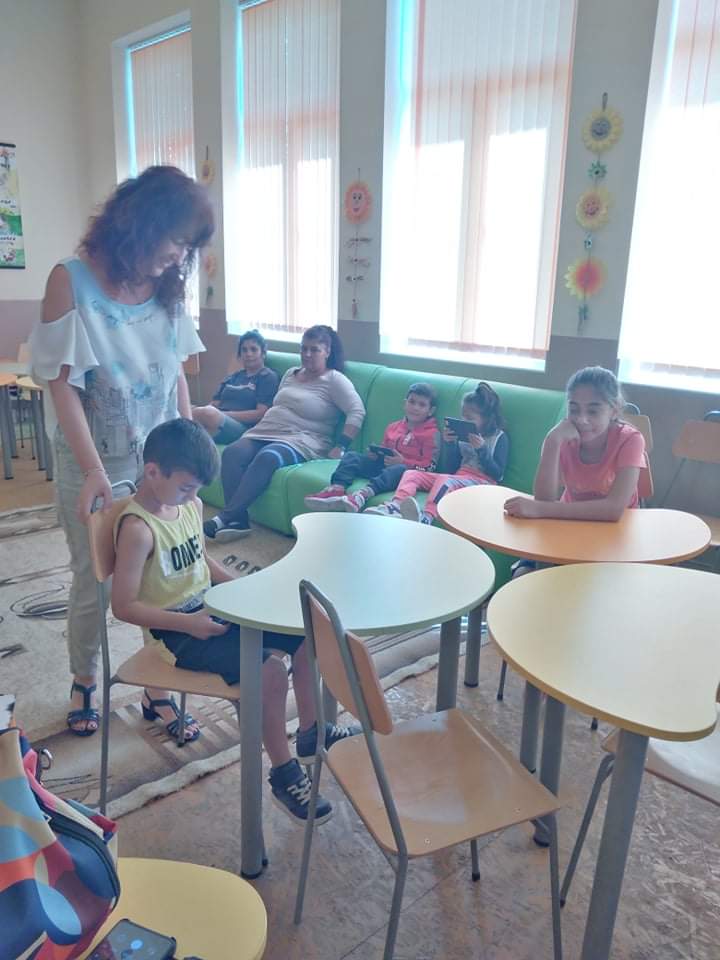 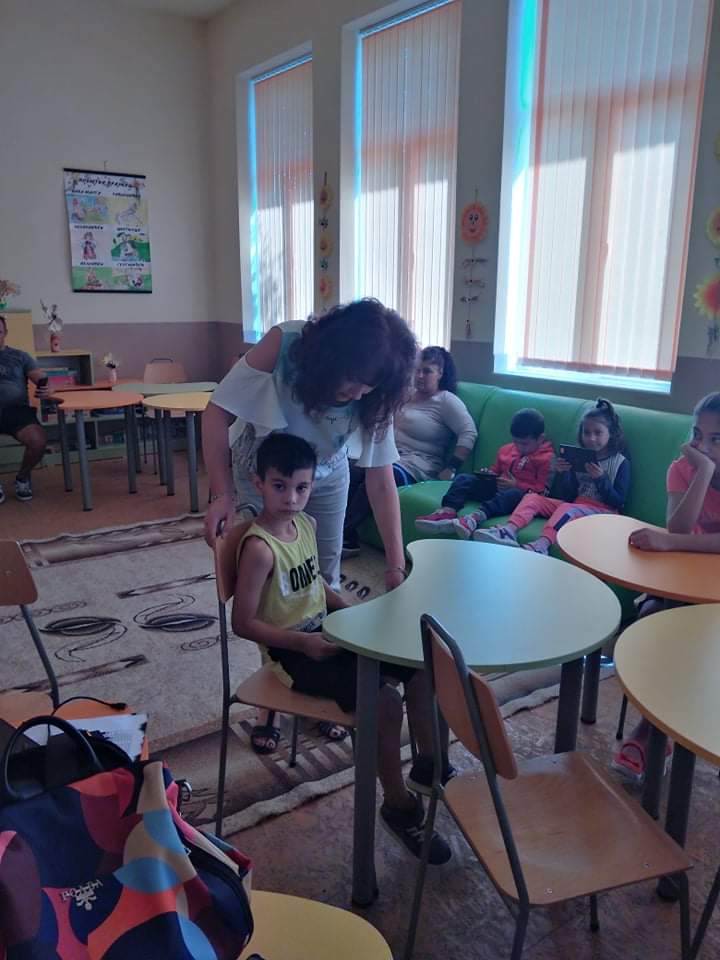 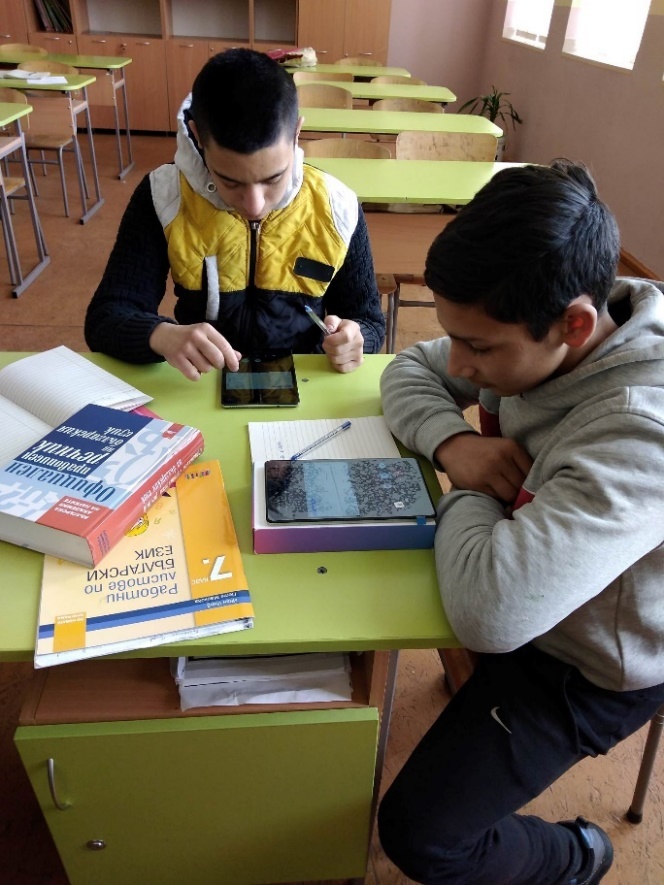 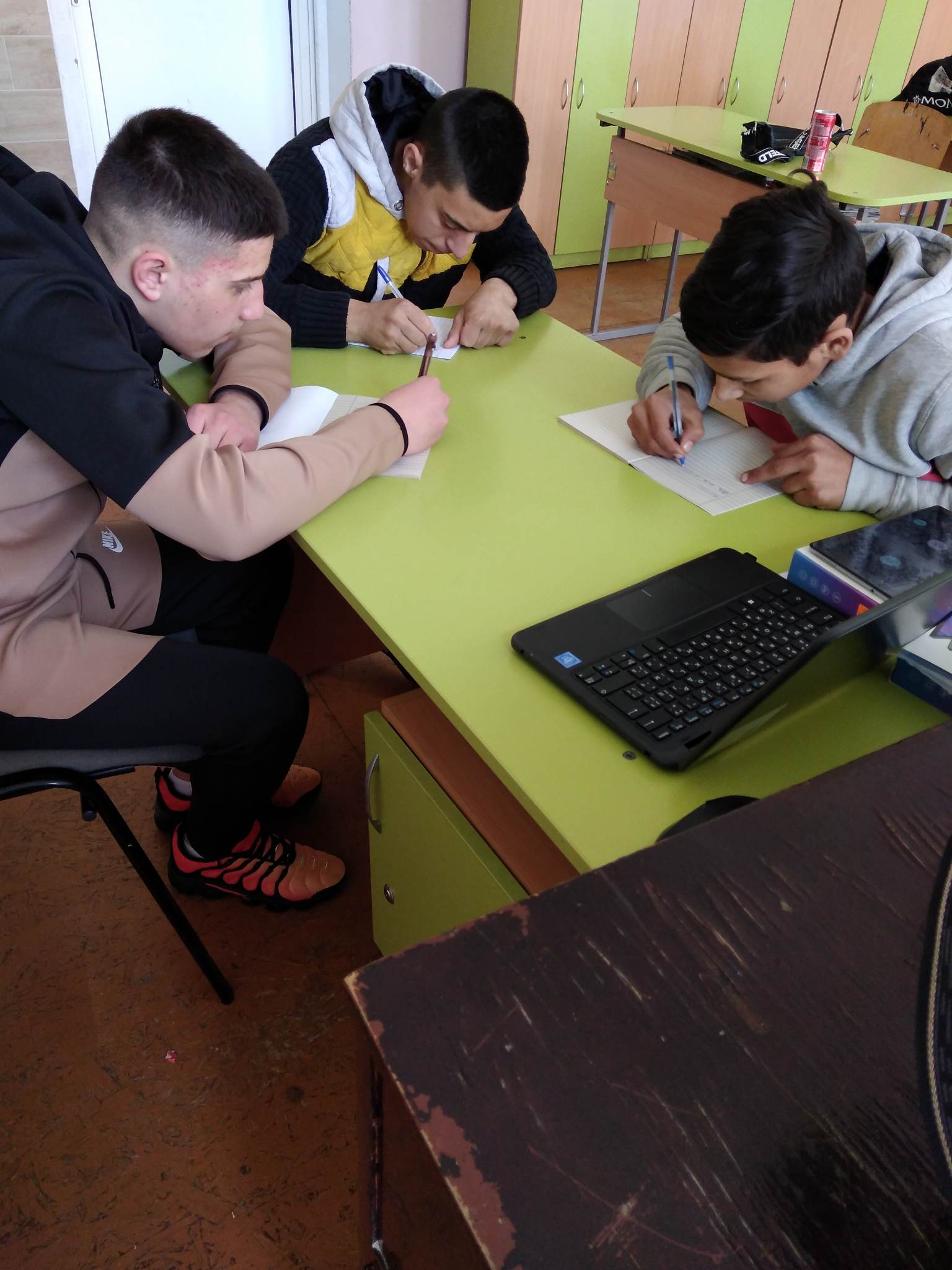 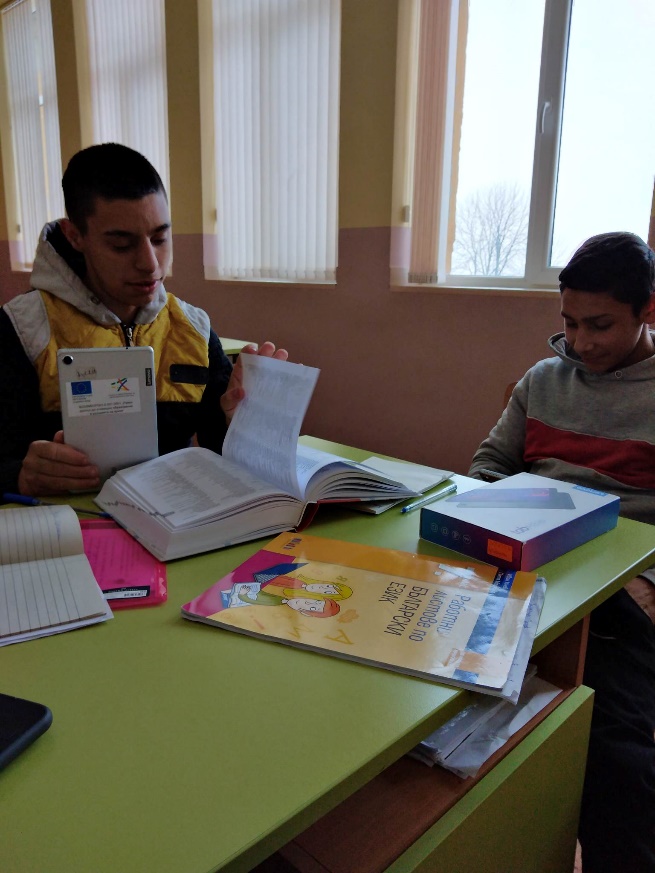 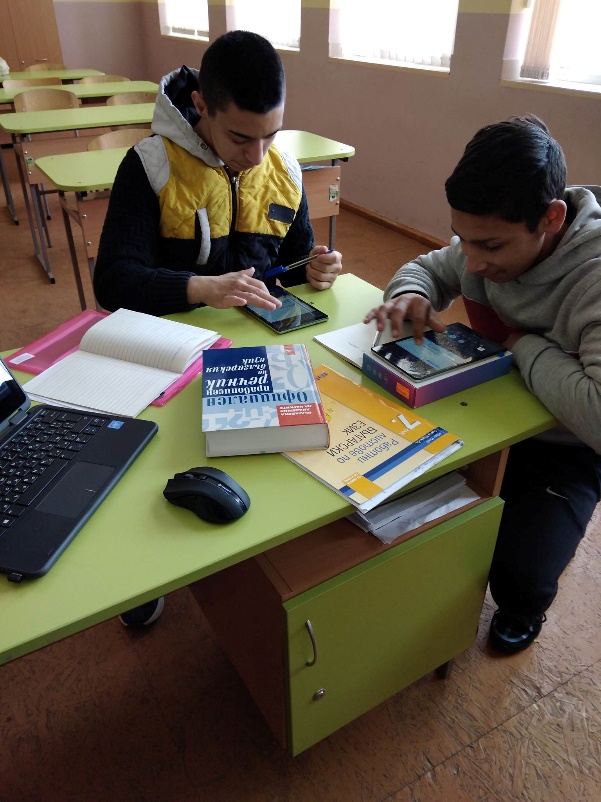 